Activité 8-2D p. 286ConsignesMonte le circuit suivant et mesure l’intensité de ton circuit avec l’ampèremètre.Rappelle-toi que 1,0 A = 1000 mA.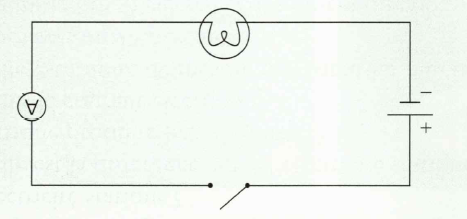 ObservationsTableau 1. (Titre)Questions a) Sur quel circuit as-tu mesuré l’intensité la plus élevée?b) Sur quel circuit as-tu mesuré l’intensité la plus moins élevée?Quel est la relation entre la tension d’une ampoule et son courant? Lorsque la tension augmente, est-ce que le courant augmente ou diminue?Dans ce circuit, à quoi sert l’interrupteur?Pour mesurer l’intensité, tu dois d’abord utiliser l’échelle la plus grande de l’ampèremètre, puis réduire graduellement. Explique pourquoi.Billet de sortieDessine le schéma électrique du circuit suivant et indique le courant mesuré par l’ampèremètre à droite.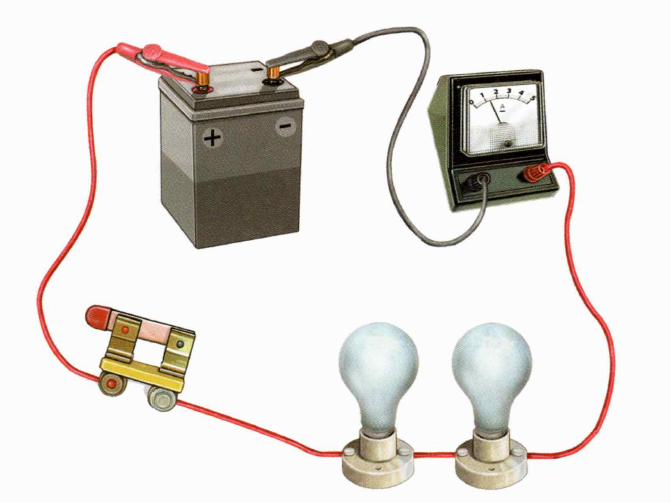 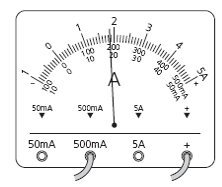 Type d’ampoule (V)Courant mesuré (mA)